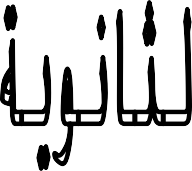 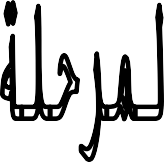 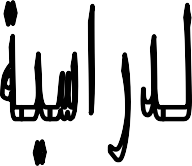 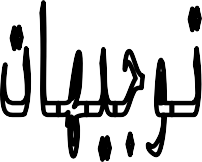 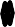 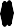 اﻟﻮﻗﺖ واﻟﺘﺎرﯾﺦ: اﻟﺴﺒﺖ اﻟﻤﻮاﻓﻖ 23 ﻣﺎرس ﻣﻦ اﻟﺴﺎﻋﺔ 13:00 إﻟﻰ 15:30اﻟﻤﻜﺎن: ﻣﺪرﺳﺔ إﯾﻤﺎﻣﯿﺎ اﻟﺜﺎﻧﻮﯾﺔ اﻟﮭﻧدﺳﯾﺔ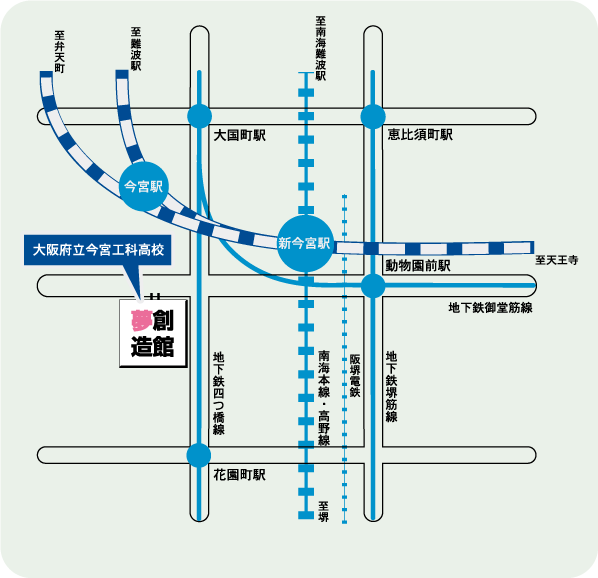 】طريقة الوصول【400 متر غرب محطة شين إيماميا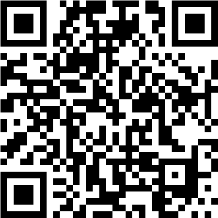 عن المصاريف الدراسية, ويتكلم الطالب الذين تخرجوا عن14:30إلى13:00الجزء األول: من الساعةخبراتهم وما فعلوه بعد التخرج. الجزء الثاني: من الساعة 14:45 إلى 15:30 عن كيفية ملئ األوراق بعد االلتحاق بالمدرسة (يمكنك المشاركةفي هذا الجزء فقط لو أردت)しゅさいおおさかふきょういくちょうおおさかふ に ほ ん ごきょういくしえん 主催：大阪府教育庁、大阪府日本語教 育支援センター（ピアにほんご）きょうりょくおおさかふりつがっこうざいにちがいこくじんきょういくけんきゅうかいふりつがいきょう協 力 ：大阪府立学校在日外国人教育研究会（府立外 教）といあわせさき問合せ先：ピアにほんご TEL：06-7663－4111おおさかふきょういくちょうきょういくしんこうしつこうとうがっこうか たんとうあら きこうだ 大阪府教育庁 教 育振興室高等学校課 担当荒木、甲田TEL：06－6944-3858